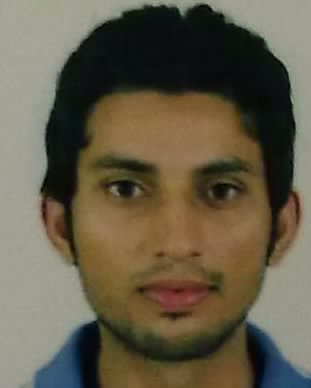 WAQAR HUSSAIN Hello #: 0092333-2075244, E-mail: wforwaqar@yahoo.comOBJECTIVE:To serve an organization with the best of my knowledge and experience, to be professionally prosperous and to match the pace of change in present day technology by being innovative.ACHIEVEMENTS:Rewarded with CORPORATE EXCELLANACE AWARD in 2014 for sustaining VCM plant operation by giving suggestion for major modification in process safely and efficientlyRewarded with APPRECIATION letters on Best and safely in Emergency handling during heavy HCL leak at plant.Rewarded monthly best performance award when I had worked for field assistant engineer many time in manufacturing.JOB POSITION:Presently working at Auxiliary plant operator  position at Hub power plant Pakistan1.5  years worked for DCS engineer at EDC/VCM  petrochemical complex. 07 years Worked as an area engineer in all EDC/VCM  unit area post (approx. 06 field posts)Years Worked as a Compressor operator at K-Electric 560 MW plant in PakistanMAJOR ASSIGNMNET:Erection and commissioning experience of first vinyl petro-chemical complexHEALTH, SAFETY & ENVIORMENT:Executed Plant Operations under the guidelines provided by Process Safety & Risk Management System.Carried out Incident Analysis by using Root Cause Analysis and Fault Tree Analysis Techniques.Got trained & executed Process Safe Operations Index Audit to evaluate Site’s safety statistics.Conducted Job Safety Analysis prior to execute various operations.Developed, review various operations procedures based on OSHA guidelines for Safe Job execution.Complied with Work Permit System including Lock out/ Tag out and Try out procedure.Performed Plant Operation & Documentation/ Data control under the guidelines of ISO-14000 & ISO 9001-2000.Executed Housekeeping Internal Audits to minimize unsafe conditions on the site.Worked at SAP and Work permit System.PROFESSIONAL EXPERIENCETOTAL 10 YEARS EXPERIENCE OF OPERATOR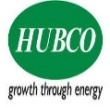 International Hub Power 1300MW Sep -2017 to till date.Working as APO in International Hub Power IPP Capacity of 1300MW. HUBCO have ISO- Certification.9001, OHSAS-18001 K-ELECTRIC 560 MW COMBINED CYCLE POWER PLANT PORT QASIM. Dec 2015 TO Sep 2017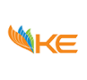              I have worked in K.E as a “ASSISTANT ENGR OPERATION” a largest group of Power Plant in Pakistan as a Compressor Operator. ENGRO POLYMER AND CHEMICALS LTD Apr 2008 to Sep 2015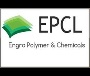 I have worked in EPCL as “AS ASSISTANT ENGR OPERATION” At VCM Gas Plant. EPCL is Pakistan Largest Petro Chemical Plant Also Having Latest DCS system in Pakistan Epcl have ISO- Certification.9001, OHSAS-18001, Dew Pont implementations. ENGRO CHEMICALS LTD KARACHI     (EDC/VCM)  PLANT                        	                ENGRO POLYMER AND CHEMICALS LTD   2008 to 2015One year DCS (Honeywell) Experience.Operation of Centrifugal Type Multi Stage Compressor.Operation of PD Type Multi Stage CompressorOperation of Liquid Ring Compressors at optimized pressure of vent    headerOperation of Chiller (GR301, R22 Freon). Operation of Distillation column. Equipped with reboiler, reflux condensers and  knock Out facility to optimized production yield. Operation of NATURAL DRAFT FURNACE.Massive heat load Heat Exchangers.Operation of Stripping Column.Operation of refrigeration unit.Operation of low temperature chlorination reactorLoading Unloading Facility, Storage Area, Hydro Carbon Handling. Thermal Power 1300MW & 560MW COMBINED CYCLE POWER PLANT 2015 to Till dateSHENYANG Gas booster centrifugal compressor suction pressure 2 bar discharge                           pressure 29bar 8500kw Prime motor with nitrogen dry gas sealing system.Nitrogen making Device 240 Nm3/hr. Hydrogen generation plant by electrolyze capacity 5 Nm3/hr.Sea water Electro chlorination plant capacity 40 Nm3/hr.Three (3) identical Gas turbine units, MS9001E the single shaft 3x1 (360MW), heavy duty gas turbine model of PG9171E supplied by GE(General Electric) company along with three generators provided by GENERAL ELECTRIC.  Steam Turbine 200MW dual pressure, manufactured by Harbin Power Engineering, a hydrogen cooled generator driven by steam turbine.Three (3) HRSGs, HRSG is type of dual-pressure, horizontal duct, non-supplement fire, natural circulation  177.3 t/h and rated pressure 8.92 Mpa and manufactured by 703 boiler factory of Harbin in China, each HRSG has a bypass stack and three way damper..  De-mineralization Plant and R.O (Reverse osmosis) Plant.PROFEESIONAL EDUCATIONF. Sc (Pre-Engineering) with First Division.Diploma in chemical Technology.BSc in chemistry.TRAINING COURSESTeam Work.Communication for lasting ImpressionIOSH CertifiedFire Fighting & First Aid.Root Cause Analysis and FTA techniques.Process Safety Risk management system.Process Safety Management SystemPersonal Data:NameName:Abdul khaliquePassport NOPassport NO:UH6997901Date of BirthDate of Birth:04-March-1989ReligionReligion:IslamNationalityNationality:PakistaniMarital statusMarital status:MarriedAddress::H. NO.: A-3129, Phase-2, Gulshan-e-hadeed, Bin Qasim, Karachi.H. NO.: A-3129, Phase-2, Gulshan-e-hadeed, Bin Qasim, Karachi.Cell No               Cell No               :0092333-2075244